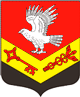 Муниципальное образование«ЗАНЕВСКОЕ   ГОРОДСКОЕ   ПОСЕЛЕНИЕ»Всеволожского муниципального района Ленинградской областиАДМИНИСТРАЦИЯПОСТАНОВЛЕНИЕ25.08.2020	№ 412д. ЗаневкаО проведении спортивного праздника, посвященного Дню ПоселенияВ соответствии с Федеральным законом от 06.10.2003 № 131-ФЗ 
«Об общих принципах организации местного самоуправления в Российской Федерации», постановлением Правительства Ленинградской области от 13.08.2020 № 573 «О мерах по предотвращению распространения новой коронавирусной инфекции (COVID-19) на территории Ленинградской области и признании утратившими силу отдельных постановлений Правительства Ленинградской области», уставом муниципального образования «Заневское городское поселение» Всеволожского муниципального района Ленинградской области,  в целях организации спортивного праздника, посвященного Дню Поселения, администрация муниципального образования «Заневское городское поселение» Всеволожского муниципального района Ленинградской областиПОСТАНОВЛЯЕТ:Назначить проведение спортивного праздника, посвященного Дню Поселения на 12.09.2020.Утвердить План по подготовке и проведению спортивного праздника, посвященного Дню Поселения (Далее-План мероприятий) в соответствии с приложением №1.Утвердить состав рабочей группы по организации спортивного праздника, посвященного Дню Поселения, в соответствии с приложением № 2.Начальнику сектора по развитию культуры, спорта и молодежной политике. Воробьевой Д.А. обеспечить выполнение мероприятий по подготовке и проведению спортивного праздника, посвященного Дню Поселения, в соответствии с Планом мероприятий.Начальнику финансово-экономического сектора – централизованной бухгалтерии - главному бухгалтеру Скидкину А.В. произвести оплату на основании представленных договоров и актов выполненных работ из средств бюджета МО «Заневское городское поселение».Начальнику сектора организационной работы Ручкину Ю.С. организовать награждение жителей поселения за вклад в развитие муниципального образования.Директору МБУ «Янинский КСДЦ». Лебедевой Е.Н.: 	организовать и провести спортивный праздник, посвященный Дню Поселения, в соответствии с Планом мероприятий;	обеспечить печать полиграфической продукции (афиши);	обеспечить и организовать дежурство машины скорой помощи.Начальнику сектора ГОЧС и безопасности  Романюку В.И.:	организовать и провести мероприятия по обеспечению безопасности жизни и здоровья людей;	направить письмо начальнику УВД Всеволожского района о проведении спортивного праздника, посвященного Дню Поселения,  на территории поселения;	обеспечить дежурство добровольной народной дружины.Директору МБУ «Редакция газеты «Заневский Вестник»               Головановой Е.Ю. осветить ход подготовки и проведение спортивного праздника, посвященного Дню Поселения.Настоящее постановление вступает в силу после его подписания.Разместить настоящее постановление на официальном сайте муниципального образования http://www.zanevkaorg.ru.Контроль за исполнением настоящего постановления возложить на заместителя главы администрации Гречица В.В.Глава администрации								А.В. ГердийПриложение  № 1к постановлению администрацииМО «Заневское городское поселение»от  25.08.2020  №  412План  по подготовке и проведению спортивного праздника, посвященного Дню ПоселенияПриложение№ 2 к постановлению администрацииМО «Заневское городское поселение»от  25.08.2020  №  412Состав рабочей группы по организации спортивного праздника, посвященного Дню Поселения.ДатаМероприятиеОтветственный28.08.2020Проведение организационного совещанияГречиц В.В.Воробьева Д.А.28.08.2020Подготовка списков жителей, представленных к награждениюРучкин Ю.С.01.09.2020Подготовка и согласование сценария мероприятияЛебедева Е.Н.12.09.2020Оформление места проведения мероприятия.Лебедева Е.Н.12.09.2020Организация и проведение праздничного мероприятияВоробьева Д.А.Лебедева Е.Н.12.09.2020Организация дежурства бригады скорой помощи;Организация пропускного режима на территории стадиона;Обеспечение мер по предотвращению распространения новой коронавирусной инфекции (COVID-19);Ограничение количества участников до 200 человек; Организация дежурства сотрудников пожарной части и полиции.Романюк В.И. Лебедева Е.Н.Гречиц Владимир Викторович– заместитель главы администрации, руководитель рабочей группыВоробьева Дарья Александровна–  начальник сектора по развитию культуры, спорта и молодежной политике, заместитель руководитель рабочей группыЧлены рабочей группы:Члены рабочей группы:АгронЕлена Владимировна– ведущий специалист сектора по развитию культуры, спорта и молодежной политикеРоманюк Владимир Иванович– начальник сектора ГОЧС и безопасностиСкидкин Алексей Владимирович– начальник финансово-экономического сектора-централизованной бухгалтерии – главный бухгалтерРучкин Юрий Сергеевич–  начальник сектора организационной работыЛебедева Елена Николаевна–  директор МБУ «Янинский КСДЦ»Голованова Елена Юрьевна– директор МБУ «Редакция газеты «Заневский Вестник»